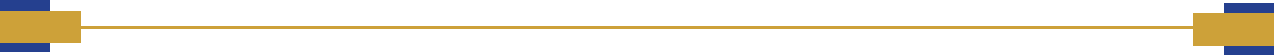 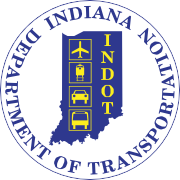 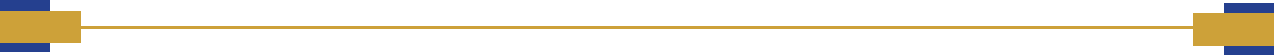 Month x, 202xINDOT to host public hearing for [insert project/plan] in [insert city/town/county][Brief project description] Special rural roundabout design recommended to improve safety while accommodating large vehicles(Des #)CITY/TOWN/COUNTY, Ind.— The Indiana Department of Transportation will hold a public hearing for the proposed [project/plan]; [description/location] a road construction project that provides improved safety at the intersection of US X and X Road near City/Town.The hearing, on [day/month/year] will provide an opportunity for the public to interact with the project team, review the unique features of the [project type/plan], and provide official public comment on the preferred alternative.The public hearing will take place at the following location:[Building Name (high school/library, etc.)] – County [address]Doors will open at [insert time] to allow the public to view displays and talk with the project team prior to a presentation that will begin at [insert time]. Following the presentation, a public comment session will be held.As proposed, the project involves…. The project is anticipated to be constructed during the [season] of [year]. The project involves closures of [insert closures], with detours provided on State Routes. There are several ways to follow project progress, ask questions and offer feedback.Provide official public comment before, during or after the public hearing (comment period ends [insert date])In-person at the public hearing on [insert date] (written or verbal)By email: [insert email]By mail: [insert address]Find project information online [insert project/plan website]Email questions to INDOT4U at indot4u.com or by calling 855-463-6848Media Contact:  